Вороновская РО БОКК принимает активное участие в проведении ежегодной кампании Белорусского Общества Красного Креста «Соберем детей в школу»В рамках кампании проведены акции.Активное участие приняли волонтеры первичных организаций ГУО «Вороновская средняя школа» и волонтеры Вороновского ГПТК. Помощь в ходе кампании получили 13 семей (20 детей).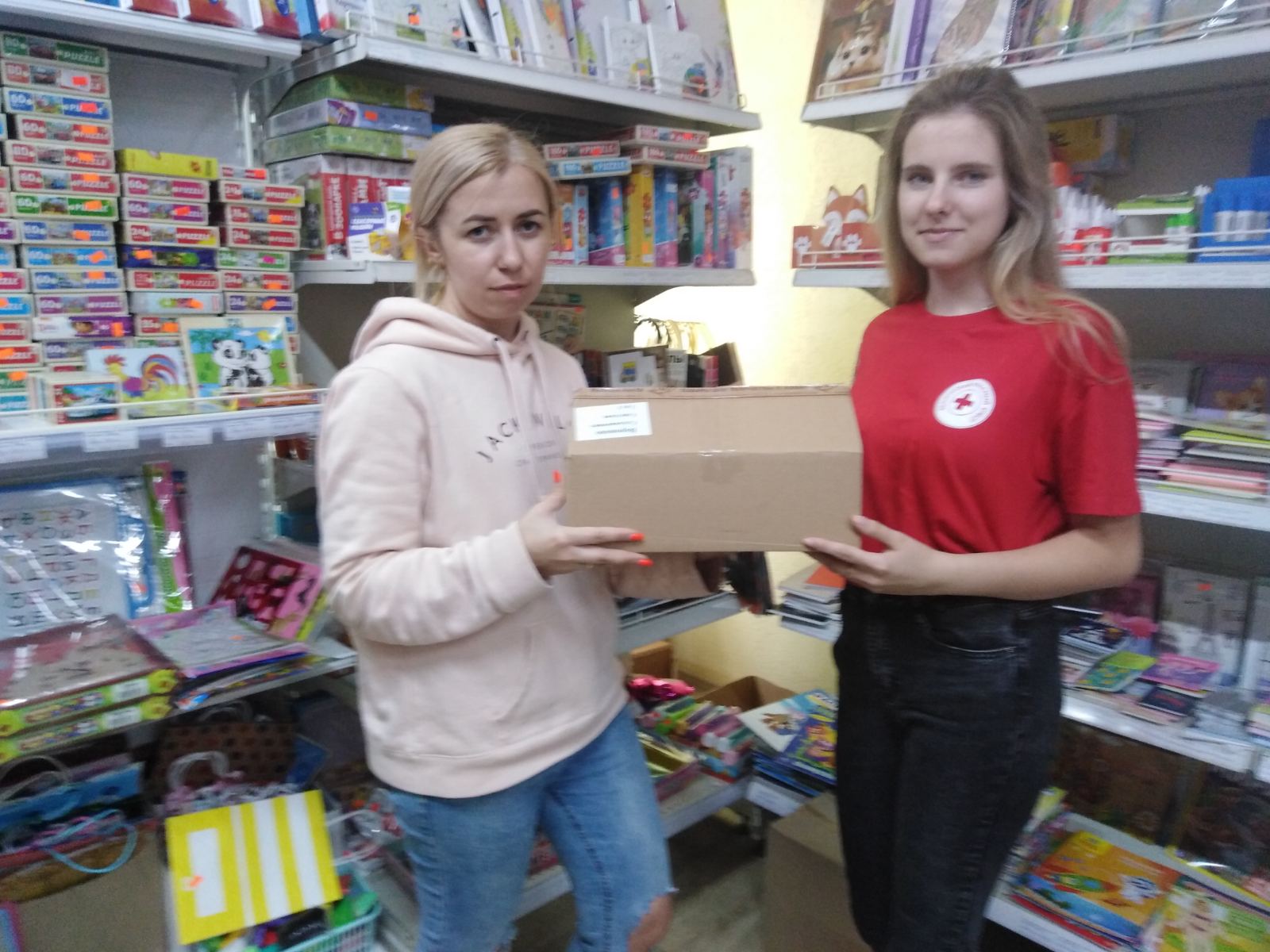 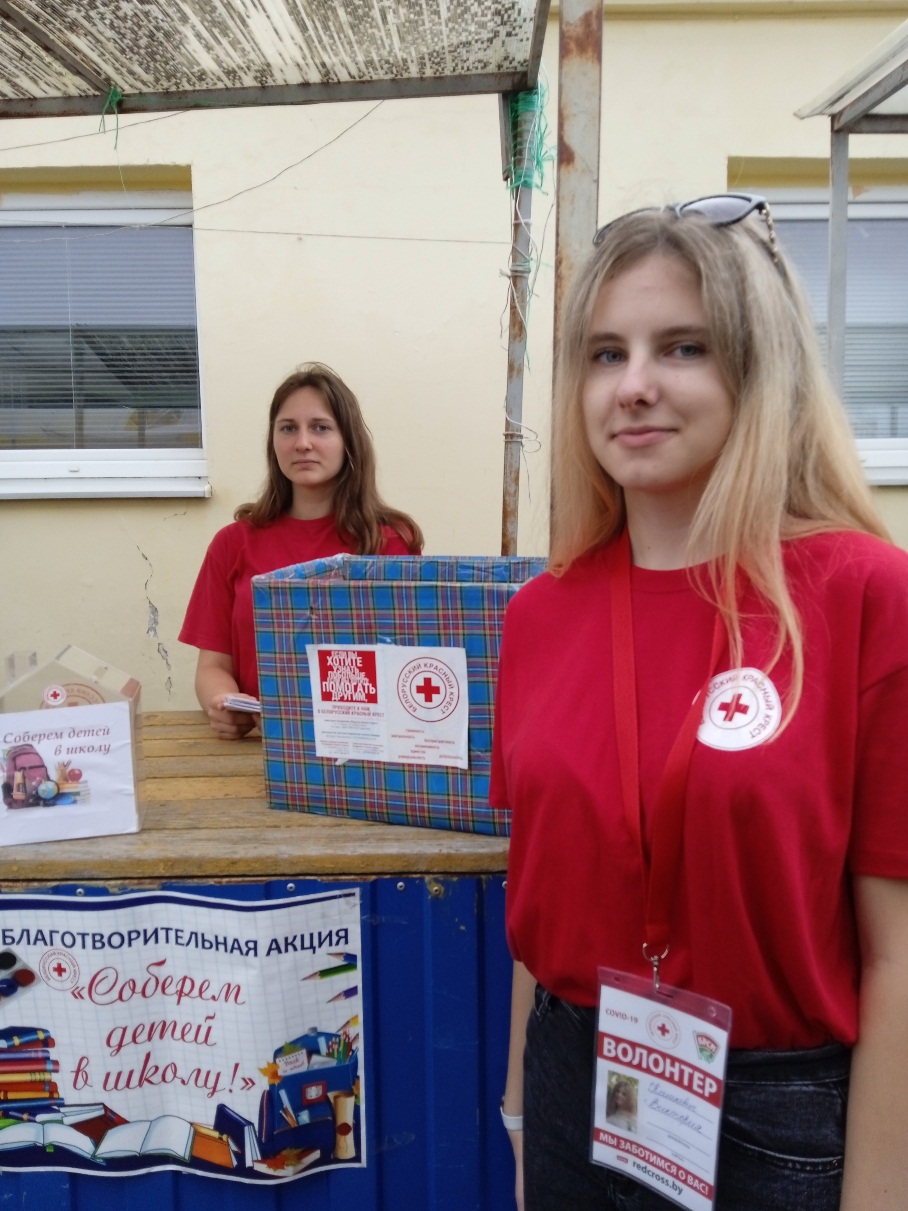 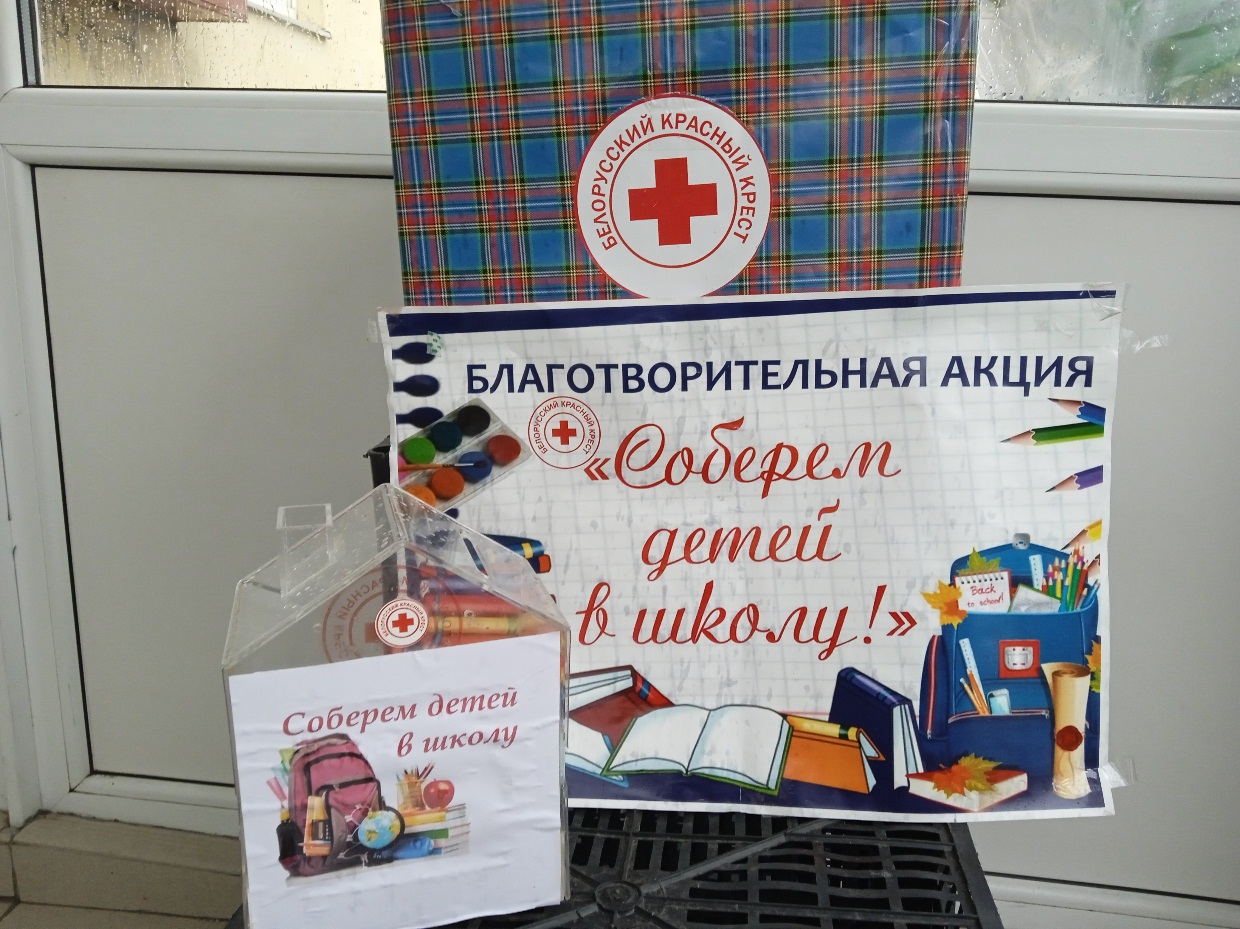 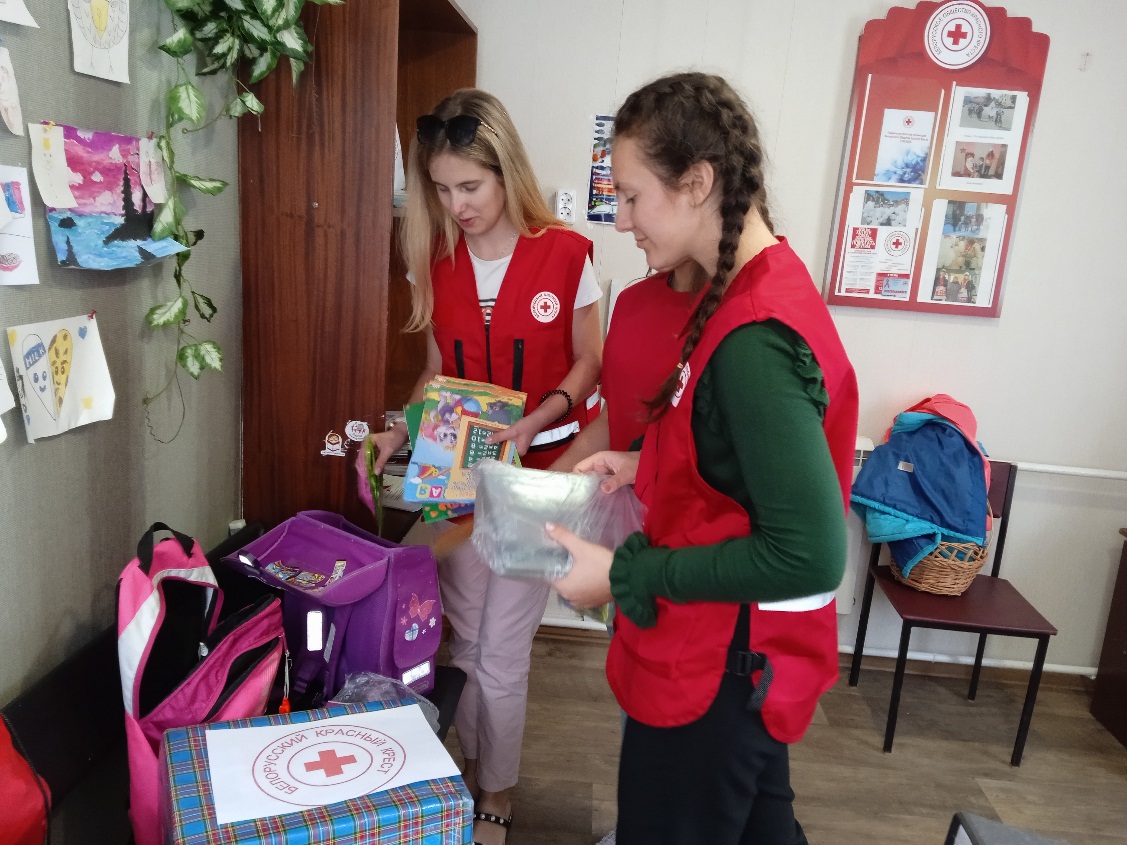 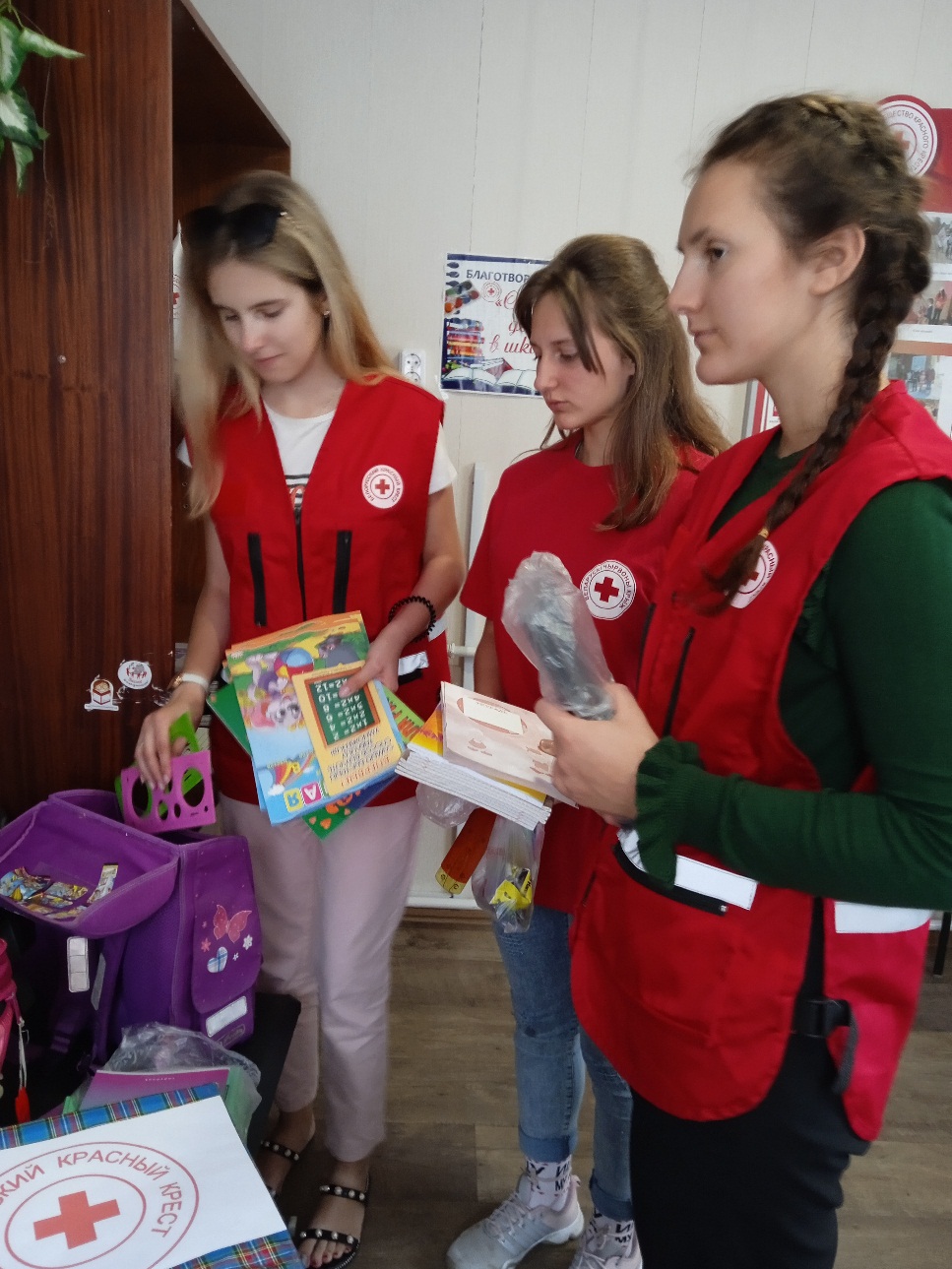 